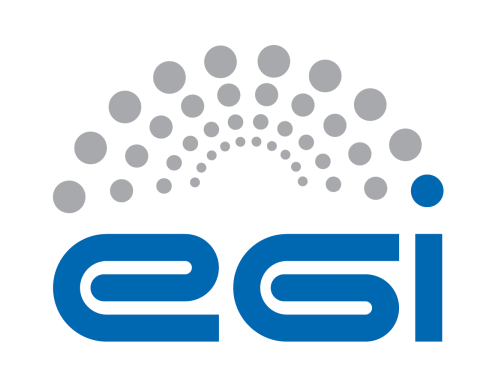 EGI-EngageDeliverable/Milestone review formGeneral comments on the contentAdditional comments (not affecting the document content e.g.  recommendations for the future)Detailed comments on the contentEnglish and other corrections:Note: English and typo corrections can be made directly in the document as comments.Details of the document being reviewedDetails of the document being reviewedDetails of the document being reviewedDetails of the document being reviewedTitle:Fully integrated MoBRAIN web portalDocument identifier:EGI-doc-2664Project:EGI-EngageDocument url:https://documents.egi.eu/document/2664Author(s):    Baptiste GrenierDate:Feb. 18, 2016Identification of the reviewerIdentification of the reviewerIdentification of the reviewerIdentification of the reviewerReviewer:Johan MontagnatActivity:WP3Comments from Reviewer:Fixes and comments are available from the document edited in revision mode.This document does not match a high quality deliverable standard. There is nothing too serious about the revisions needed (this is a short, technical and easily amendable document) but the document is difficult to read and its objectives are difficult to understand because it is poorly structured and obviously written by technical experts who are omitting to much context information for the document to be self contained.The comments that are detailed in the document mostly sum up to this point: please understand WHAT you are doing and WHY you are doing things, rather than HOW you are doing it. The technical recipe is of limited help for the reader if he does not understand what should be done.This deliverable is entitled “Fully Integrated MoBrain web portal”. I am not sure whether the real deliverable is the web portal itself (which could only be evaluated it the intended work plan was known) or this document that appears to be an installation process to deploy the portal as a VM. From the document abstract to the end, I have difficulties understanding why it is of interest to define a VM-based deployment process for what is presented as a single, and rather static, portal (https://mobrain.egi.eu). Either this portal is meant to be deployed only once and all the process to create a configurable VM image of the web site seems useless, or it is meant to be deployed on several instances, and the document should explain why. Please clarify why you are proposing this deployment process before explaining how to instantiate the portal from the VMI repository.A more anedoctical comment is that the technology used (Liferay portal, database servers, etc) seems a complete overkill for this simple portal composed by a few static pages. The author should explain why these technologies have been used.Response from Author: From reviewer:N°Page§ObservationsReply from author
(correction / reject,  …)